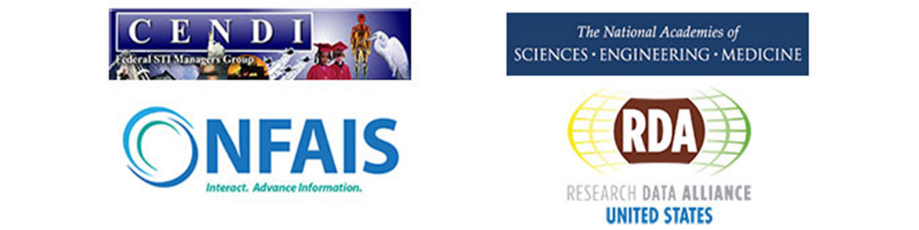 Sessions onDeveloping Frameworks that Address the ChallengeIdentifiers as an integral Part of the Scholarly RecordCreating and Maintaining Standards for Object Identifiers, Persistent Identifiers for Data Sets, Industry Incorporation of IdentifiersUsing multiple, interlinked, and evolving research artifacts to advance researchConnecting Users with Digital Research ObjectsScientific Use Case Analysis, Metadata Harmonization, Linked Open Data Approach, Sustainable Environment/Actionable DataFilling the Gaps and Moving the Agenda Forward Register Now! (Use FY17 or FY18 funding)https://goo.gl/eyc9B2Co-sponsored by CENDI, National Federation of Advanced Information Services (NFAIS),                                               Research Data Alliance/US (RDA/US), and the National Academies Board on Research Data and Information.  Hosted by The National Library of Medicine/NIH  Contact Information:“Managing Digital Research Objects in an Expanding Science Ecosystem”Wednesday, November 15th, 20179:00 am - 5:00 pm ESTLister Hill National Center for Biomedical CommunicationsU.S. National Library of Medicine/NIH8600 Rockville Pike, Bethesda, MD 20894Heather M. Parrish CENDI 
E-mail: hparrish@iiaweb.com
Phone: 865-298-1245Nancy Blair-DeLeon                  NFAIS 
E-mail: nblairdeleon@nfais.org  
Phone: 443-221-2980, ext. 102Lynn Yarmey         RDA/US
E-mail: yarmel@rpi.edu  
Phone: 858-722-0127Ester Sztein
NAS
E-mail: esztein@nas.edu Phone: 202-334-3049